STŘEDNÍ PRŮMYSLOVÁ ŠKOLA STAVEBNÍMÁCHOVA 628, VALAŠSKÉ MEZIŘÍČÍ, 757 01OBOR: TECHNICKÁ ZAŘÍZENÍ BUDOVKONSTRUKČNÍ CVIČENÍ – RVPDOMOVNÍ PLYNOVOD A PLYNOVÁ PŘÍPOJKAVypracované úkolyING. PETR POBOŘIL4. ročník                                                                                  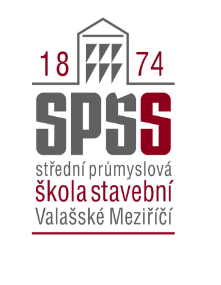 ŠKOLNÍ ROK					             JMÉNO, PŘÍJMENÍ2021/2022					                      Třída T 4OBSAHÚkol čísloNázevZnámkaPROJEKT DOMOVNÍ PLYNOVOD A PŘÍPOJKA 1.3.1 Plynové spotřebiče2.3.2. Manuál pro navrhování a dimenzování domovního plynovodu3.4.1 Situace4.4.2 Půdorys 1. NP5. 4.3 Půdorys 2. NP6.4.4 Půdorys 3. NP7.4.5 Axonometrie8.9.10.11.12.13.14.15.16.